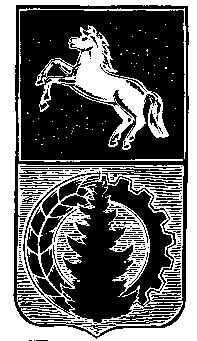 АДМИНИСТРАЦИЯ АСИНОВСКОГО РАЙОНАПОСТАНОВЛЕНИЕ06.09.2016                                                                                                                      № 1302г. АсиноО подготовке проекта изменений Генерального плана и Правил землепользования и застройки муниципального образования «Асиновское городское поселение»Асиновского района Томской области         В соответствии со статями9, 24, 25, 33 Градостроительного кодекса Российской Федерации, Решением Думы Асиновского района от 24.12.2015 № 30 «О принятии полномочий»,ПОСТАНОВЛЯЮ:         1. Осуществить подготовку проекта изменений Генерального плана и Правил землепользования и застройки Асиновского городского поселенияАсиновского района Томской областиутвержденные   решением   Думы   Асиновского  района  от  24.10.2012 № 193:1)в отношении изменения границ территориальных и функциональных зон  в районе земельного участка по ул. Хвойной, 43 в части сокращения зоны зеленых насаждений (парки, скверы, бульвары) (Р-2) в связи с переводом ее в зону застройки блокированными и индивидуальными жилыми домами (Ж-3);2) в отношении изменения границ территориальных и функциональных зон в районе многоквартирных жилых домов, расположенных по ул. имени Ленина, 88а, 90, 92а в части сокращения  зоны  застройки многоквартирными жилыми домами средней этажности (Ж-1) в связи с переводом ее в зону транспортной инфраструктуры (Т-1).         2. Отделу ЖКХ, строительства и транспорта администрации Асиновского района  обеспечить подготовкупроекта изменений Генерального плана и Правил землепользования и застройкиАсиновского городского поселения Асиновского района Томской области в соответствии с действующим законодательством Российской Федерации в срок до 30.09.2016.         3. Настоящее постановление вступает в силу с даты его подписания, подлежит официальному опубликованию в средствах массовой информации и размещению на официальном сайте муниципального образования «Асиновский район»в информационно-телекоммуникационной сети «Интернет».         4. Контроль за исполнением настоящего постановления возложить на Первого заместителя Главы администрации Асиновского района по обеспечению жизнедеятельности и безопасности.ГлаваАсиновского района                                                                                     А.Е. Ханыгов